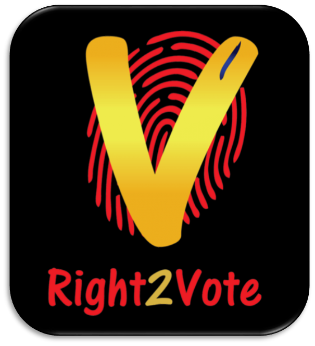 E-Voting ContractThis Contract (“Contract”) is executed on …………………………… between ………………………………………………….., a ……………………………………. incorporated under ………………………………………………………………. having its registered office at ………………………………………………………………………………………………………………………………… represented by …………………………………………………………… for the election with all its heirs, executors, administrators, legal representatives and permitted assignees (hereinafter referred to as the “First Party” or “CLIENT”)ANDRight2Vote Infotech Pvt. Ltd. (Right2Vote), a limited liability company incorporated under The Indian Companies Act 2013, having its registered office at B406, Hillside, Raheja Vihar, Chandivali, Mumbai 400072 represented by Neeraj Gutgutia, CEO with all its heirs, executors, administrators, legal representatives and permitted assignees (hereinafter referred to as the “Second Party” or “Right2Vote”)
(First Party and Second Party may be hereinafter individually referred to as 'Party' and collectively as 'Parties').

 WHEREAS
A. CLIENT is seeking to use the services of Right2Vote’s Voting Technology Platform to accomplish Voting for …………………..................................................................  on the date ……………………………… .B. This arrangement is being entered into between the Parties herein, in good faith and trust with the following terms and conditions, binding upon them and enforceable in accordance with the law in vogue in India governing the subject covered in this agreement.C. CLIENT is ……………………………………………………………….. (mention the nature of the organization)D. Whereas the Right2Vote is an Online Voting Technology Platform Service Provider.E. Both the parties now wish to enter into this Agreement for recording the framework, terms and conditions that would govern the agreement. NOW THEREFORE, IN CONSIDERATION OF THE COVENANTS HEREIN CONTAINED, IT IS HEREBY AGREED BY AND BETWEEN THE PARTIES HERETO AS FOLLOWS:Purpose/Scope of the Agreement:

Right2Vote to provide its Remote Voting Technology Platform Service for CLIENT election to be held on …………………...................... Responsibility of Right2VoteRight2Vote would be offering following service:Safe and secure remote voting platform to hold election for ……………… number of voters Email ID / Mobile number based remote authentication feature (Client should select one between email ID or mobile number. Medium of invite, voter authentication, OTP medium, voter receipt medium would remain the same based on selection). Website, Android and iOS based interface  Email / Mobile number based individual invites to voters.  Up to 3 email / SMS based reminders Following poll feature setting (Please select the features required and cross out features that is not required)Secret Ballot Audit Trail (IP address and time of voting)Result post poll close / Live resultsVoter receipt by email / SMS Vote record (not available with secret ballot)Team ElectionWeighted votes (premium feature)Single transferable Preference Vote (premium feature)Geo tagging (premium feature)Geo fencing (premium feature)Voter Selfie (premium feature)Allow vote changeAllow question skipAllow nominationShareholder votingMaker – checker – scrutinizer (premium feature)Double verification (premium feature)Server confirmation (premium feature)Candidate picture on ballot page …………………………..…………………………….NOTE: CLIENT has to ensure all their technical requirements are decided in advance and captured in their contract. Any change order will have cost and time implications. Hence, we request CLIENT to explicitly mention all requirements and confirm the features mentioned above. Confidentiality: Right2Vote would be responsible to maintain full confidentially of email IDs / Mobile numbers provided of the members and also of the eVoting results.  Right2Vote cannot share email IDs / Mobile numbers with any third party apart from the purpose of eVoting. Right2Vote also cannot use the email IDs for marketing or other promotional activities. NOTE:Right2Vote would prefer clients to provide email IDs for all members or mobile numbers for all members. However, CLIENT may provide email IDs for few members and Mobile numbers for other members. Its responsibility of CLIENT to provide the voter list and mobile numbers and email IDs. Voters for whom email ID is provided, their email ID would become the log in ID and OTP would be received via email. For voters for whom mobile number is provided, Mobile number will become log in ID and OTP would be received via SMS. Please note, the voter would not have the choice to vote from any ID. They will have to specifically use the ID provided in the voter list. The complete voting process would be remote online voting. Right2Vote would not be providing any hybrid options or physical voting option. In case some voters of CLIENT fail to provide email ID / mobile number and CLIENT decides to provide them physical voting option, they need to be excluded from eVoting voter list. And CLIENT would be responsible for adding up the results. Right2Vote would only provide machine generated result for eVoting. Ownership of platform and intellectual property rightsTo be very clear, this is just a service contract for election management services with use of technology and not a platform development contract. Voting platform service is being provided only for one time use under the contract. The ownership of the platform and all intellectual property rights will always remain with Right2Vote and at no point CLIENT can claim any rights on the platform.Delivery of Emails / SMSRight2Vote would be sending out automated invite and reminders to voters. Sending out reminders is also a way to mitigate the risk of non delivery of invite email / SMS. Even if voters do not receive the invite or reminder email/SMS, voters would be able to access the poll by logging into the Right2Vote platform after using their authorised email ID / Mobile number (as provided in voter list) as log in ID. CLIENT is requested to make its members aware that their registered email ID / Mobile number is their Log In ID.Responsibility of CLIENTCLIENT undertakes to provide following information to Right2Vote minimum 3 days before the start of the elections:Complete and accurate voter list. Voter list should include unique email ID / Mobile number of each and every voter. Email ID / Mobile number would be used for remote authentication of voter and if email ID / mobile number is not correct, the voter would be denied his right to vote. Incorrect email ID / Mobile number can also lead to wrong person voting in place of the voter. CLIENT acknowledges that this is the most important and controversial component of any election. The complete responsibility of the accuracy and completeness of the voter list is that of CLIENT and Right2Vote is not responsible for any mistakes, errors, or incompleteness of the same. CLIENT acknowledges that voter list once provided (minimum 3 days before start of the poll) would be frozen and no further changes would be allowed in the same. In case any changes are made in voter list thereafter, Right2Vote would be absolved of all the liabilities under the contract. Also, each change in voter list would be charged extra with minimum charge being Rs. 10,000 per change. Poll start time and end timeBallot paper details including name of the post, name of the candidates, picture of the candidate, sequence of listing All other information required for the creation and management of election on the platformMake payments as agreed under the contract in timeEnsure only one authorised person communicates with the Right2Vote teamIndemnify and protect Right2Vote from any litigation or third party liability Charges:-CLIENT will pay Rs. 55,000 (Rs. Fifty Five Thousand only) as the platform service charges. The above charge does not include:i) Customization – Any customization would be charged extra based on time and effort requiredii) Human support charges – Any human support would be charged extra based on time and effort required. Please note: Day rate for directors is Rs. 1,00,000 per day. Day rate of other employees is Rs. 50,000 per day. Other expenses like flight, hotel, taxi, out of pocket would be on actuals. This would be applicable even if the travel is required for demo / discussion / contract signing / legal discussion etc. iii) Charges for premium featuresiv) Rs. 100 per international mobile numberv) Special requirement charges for short duration, long duration, long candidate list etc.v) GST @18%.The above rate is calculated assuming there would be 2000 voters in the voter list. If there is a change in number of voters, the value of the contract would be adjusted accordingly. The applicable rate would be Rs. 10,000 for up to 200 voters and Rs. 25 per voter for every voter beyond 200. Plus GST. In case premium features are used, the charges would be extra.Payment terms:100% of the payment need to be made minimum 15 days in advance of the election date. Right2Vote is not bound by the contract, pricing or other terms till 100% advance is received. For any payment delay, interest 18% per annum is applicable. Bank Account and GST DetailsBank Account Name: Right2Vote Infotech Pvt Ltd.Bank Account No: 195605000079Bank: ICICI Bank LtdBranch: Central Avenue, Powai, Mumbai, IndiaIFSC code: ICIC0001956GST no: 27AAHCR4661C1ZFPAN no: AAHCR4661CLimitation of liabilityNotwithstanding, anything mentioned in this contract, the liability of Right2Vote would be limited to value of the contract i.e. Rs. 55,000 In case CLIENT is dissatisfied with the service they can maximum claim for refund of the amount paid for the service. No punitive damages, incidental expenses or any other kind of claim can be made by CLIENT or any third party against Right2Vote. Before claiming for refund, CLIENT would need to cancel the elections and conduct fresh election. In case they use the results of the elections they cannot deny full payment to Right2Vote. Also, CLIENT need to provide reasonable reason for cancellation of election and the reason should be related to service quality of Right2Vote. If voting is cancelled before or after election date due to any other reason including change of law, internal approvals or any other reason, CLIENT would still be liable to make payment to Right2Vote in full. CLIENT also undertake to protect and indemnify Right2Vote against any third party claims due to this election. CLIENT acknowledges that in elections the losing party generally tries to find fault in the system and there is always a risk of such party going for litigation. Considering all interested party is the election are also member of CLIENT organization / related / associated to CLIENT, CLIENT undertakes to indemnify Right2Vote against all litigations and claims related to this election. CLIENT has to ensure that none of the voters or candidates directly contact Right2Vote and if they waste time of Right2Vote, CLIENT agrees to pay for Right2Vote’s time.Other terms and Conditions:All communications between the parties herein will be made through their respective Official E-mail IDs given herein below for a recorded communication and instant monitoring of the entire exercise covered in this agreement to hasten the process of achieving the objective enshrined in this agreement. It shall be the responsibility of respective parties to keep track of the contents of the e-mails sent by other parties on real-time basis and shall bring the contentious issues to the notice of the other parties in their periodical e-meetings.All disputes between the parties shall be resolved through amicable in-house consultation processes. All efforts shall be made by both the parties to resolve the differences to the aforesaid consultation process. However, on failure of such consultation process, the dispute and disagreement arising out of this agreement shall be referred to a single mutually agreed Arbitrator whose award will be binding on both parties.  Such arbitration proceedings shall comply with the Indian Arbitration and Conciliation Act, 1996. The place of arbitration will be in Mumbai.Applicable courts would be courts in Mumbai. In no case, any party or third party can file case in any other court. This contract will be governed by Indian law.Sl No.PartyOfficial E-mail ID1First Party……………………………….2Second Partyneeraj@Right2Vote.inFor: …………………………………………………………..For: Right2Vote Infotech Private LimitedName: ……………………………………………………………Designation: …………………………………………………..Address:  ……………………………………………………….………………………………………………………………………..GST number:…………………………………………………PAN Number:………………………………………………Name: Neeraj GutgutiaDesignation: CEOAddress: Right2Vote Infotech Pvt Ltd, B406, Hillside CHS Ltd, Chandivali, Mumbai 400072GST No: 27AAHCR4661C1ZFPan No: AAHCR4661C